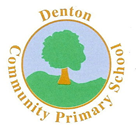 Denton CP School & NurseryPE and Sport Premium Expenditure 2017-18Key achievements to date:Areas for further improvement and baseline evidence of need:Association of Physical Education Quality Mark for Physical Education and Sport.School Games Mark Bronze Award achieved September 2018Acquisition of ‘outstanding’ PE practitioner. Enhanced staff CPDProviding high quality extra-curricular PE every week from teachers and outside agencies; supporting all pupil groups to access theseSchool ‘Marathon’ and cycling challenges completed & reported in local newspapersPE Coordinator sent on SGM training to improve good practice within and across the countyActive 30 minutes daily- this should be implemented within lesson timesIncrease percentage of Year 6 swimmers to be able to swim 25m (‘top-up’ swimming)Increase percentage of pupils achieving greater depth at year endPromotion of Physical Activity by all staff members- visual displays of achievements/records across the schoolForest School (increase provision)Develop outside areas to increase physical activity e.g. Year 1Evidencing of PE across the school, including pupil progress – milestones in place to track progress and attainment; trial the ‘Health Wheel’ for whole school recording of progress to further enhance thisMeeting national curriculum requirements for swimming and water safetyMeeting national curriculum requirements for swimming and water safetyWhat percentage of your current Year 6 cohort swim competently, confidently and proficiently over a distance of at least 25 metres?91%What percentage of your current Year 6 cohort use a range of strokes effectively [for example, front crawl, backstroke and breaststroke]?81%What percentage of your current Year 6 cohort perform safe self-rescue in different water-based situations?81%Schools can choose to use the Primary PE and Sport Premium to provide additional provision for swimming but this must be for activity over and above the national curriculum requirements. Have you used it in this way?Yes – top up sessions for Y6 pupils funded through PE and sport premiumAcademic Year: 2017/18Total fund allocated: £14,263Date Updated: July 2018Date Updated: July 2018Key indicator 1: The engagement of all pupils in regular physical activity – Chief Medical Officer guidelines recommend that primary school children undertake at least 30 minutes of physical activity a day in schoolKey indicator 1: The engagement of all pupils in regular physical activity – Chief Medical Officer guidelines recommend that primary school children undertake at least 30 minutes of physical activity a day in schoolKey indicator 1: The engagement of all pupils in regular physical activity – Chief Medical Officer guidelines recommend that primary school children undertake at least 30 minutes of physical activity a day in schoolKey indicator 1: The engagement of all pupils in regular physical activity – Chief Medical Officer guidelines recommend that primary school children undertake at least 30 minutes of physical activity a day in schoolPercentage of total allocation:Key indicator 1: The engagement of all pupils in regular physical activity – Chief Medical Officer guidelines recommend that primary school children undertake at least 30 minutes of physical activity a day in schoolKey indicator 1: The engagement of all pupils in regular physical activity – Chief Medical Officer guidelines recommend that primary school children undertake at least 30 minutes of physical activity a day in schoolKey indicator 1: The engagement of all pupils in regular physical activity – Chief Medical Officer guidelines recommend that primary school children undertake at least 30 minutes of physical activity a day in schoolKey indicator 1: The engagement of all pupils in regular physical activity – Chief Medical Officer guidelines recommend that primary school children undertake at least 30 minutes of physical activity a day in school81.9%School focus with clarity on intended impact on pupils:Actions to achieve:Funding allocated:Evidence and impact:Sustainability and suggested next steps:PE specialist (together with PE coordinator) used at lunchtimes and playtimes to establish activities, rotas and zones that will encourage suitable activity and aim to make every pupil more active.Plan activities, rotas and zonesPurchase necessary equipment Cost of Coach (approx. £800)More pupils engaged with physical activitySports activities are arranged in zones and rotatedChildren speak positively about Coach sessionsPlayground staff professional development through work with PE specialist; Playground staff to lead zonesPE Specialist employed to enhance engagement of all pupils- an outstanding practitioner delivering at least one hour to each class in the school each week- encouraging further activity in the school week.Improve PE provision for every child- increase the number of sports available to children in the school, alongside working with teachers to improve confidence in delivering high quality PE lessons.£10,445(approx. yearly allocation)Every class receives one hour of specialist PE each week92% pupils at age related expectations for games and athletics in 2017/18; 25% at greater depthTeachers are upskilled by thorough observation and partaking in team teaching of lessons. Key indicator 2: The profile of PE and sport being raised across the school as a tool for whole school improvementKey indicator 2: The profile of PE and sport being raised across the school as a tool for whole school improvementKey indicator 2: The profile of PE and sport being raised across the school as a tool for whole school improvementKey indicator 2: The profile of PE and sport being raised across the school as a tool for whole school improvementPercentage of total allocation:Key indicator 2: The profile of PE and sport being raised across the school as a tool for whole school improvementKey indicator 2: The profile of PE and sport being raised across the school as a tool for whole school improvementKey indicator 2: The profile of PE and sport being raised across the school as a tool for whole school improvementKey indicator 2: The profile of PE and sport being raised across the school as a tool for whole school improvement2.6%School focus with clarity on intended impact on pupils:Actions to achieve:Funding allocated:Evidence and impact:Sustainability and suggested next steps:PE Equipment: Purchase of new PE equipment to ensure outstanding resources available to every child and therefore improve taught PE throughout the school.Ensure all PE lessons and clubs are appropriately resourced.Maintain quality of PE equipment. Ensure that playtime equipment is widely available. £419.00All PE lessons are resourced to a high standard. All clubs and playtimes have access to quality equipment. All equipment is safe for purpose (verified by Sports Safe inspection). CPD opportunity for teachers to observe PE specialist teach children to use a range of sporting equipment Acquisition of new sports kits to celebrate and promote the school’s success. Brand new kits for Boys and Girls football teams including trophies. Sports Kits for cross country qualifiers. Kit and trophies/medals for exceptional achievement £667.00£56.84Success celebratedProfile of sport raisedFootball, netball, cricket leagues won in recent years2nd position at District Sports, June 2018 – highest ever finish5 children through to 2nd round of Sussex Cross Country Championships – highest number of qualifiers everProfile of sport raised – pupils more aspirational and greater number of children take part in greater range of sportsAcquisition of Netball equipment to enhance the success of running Netball Club and increase number of children taking partNetball set and netballs purchasedCreate mums’ netball club£90.50New netball bibs and balls purchased- profile and success across the school has been raised and has allowed us to enter both Inter and Intra-school competitions and tournaments.Netball team more consistent in school tournaments (in top two last three years, winning once) Profile of sport raised – pupils more aspirational and greater number of children take part in greater range of sports; more children and parents are playing netball regularlyKey indicator 3: Increased confidence, knowledge and skills of all staff in teaching PE and sportKey indicator 3: Increased confidence, knowledge and skills of all staff in teaching PE and sportKey indicator 3: Increased confidence, knowledge and skills of all staff in teaching PE and sportKey indicator 3: Increased confidence, knowledge and skills of all staff in teaching PE and sportPercentage of total allocation:Key indicator 3: Increased confidence, knowledge and skills of all staff in teaching PE and sportKey indicator 3: Increased confidence, knowledge and skills of all staff in teaching PE and sportKey indicator 3: Increased confidence, knowledge and skills of all staff in teaching PE and sportKey indicator 3: Increased confidence, knowledge and skills of all staff in teaching PE and sport2.0%School focus with clarity on intendedimpact on pupils:Actions to achieve:Fundingallocated:Evidence and impact:Sustainability and suggestednext steps:Acquisition of high quality sports coach to teach one session per week to all pupilsTimetable in placeClass teachers to observe Confidence of staff in teaching of PE has increased2017/18: 92% of pupils at age related expectations, 25% at greater depthTeachers are upskilled by thorough observation and partaking in team teaching of lessons.Repair sporting equipment in order to allow skills develop and teaching can be done effectively. Repair sports equipment.Sports Safe Inspection.Paper and PE Equipment£786.40£35.00£118.22Equipment has been used effectively in lessons in order to promote good teaching and modelling of skills. Key indicator 4: Broader experience of a range of sports and activities offered to all pupilsKey indicator 4: Broader experience of a range of sports and activities offered to all pupilsKey indicator 4: Broader experience of a range of sports and activities offered to all pupilsKey indicator 4: Broader experience of a range of sports and activities offered to all pupilsPercentage of total allocation:Key indicator 4: Broader experience of a range of sports and activities offered to all pupilsKey indicator 4: Broader experience of a range of sports and activities offered to all pupilsKey indicator 4: Broader experience of a range of sports and activities offered to all pupilsKey indicator 4: Broader experience of a range of sports and activities offered to all pupils13.2%School focus with clarity on intendedimpact on pupils:Actions to achieve:Fundingallocated:Evidence and impact:Sustainability and suggestednext steps:Skipping Workshops: All classes to receive an hour of skipping taught by a quality assured coach, annually. KS2 Pupils to receive training in delivering skipping games to other children at playtimes. This will increase the quality of activities available to children at playtimes and promote a different sport or activity across the school- as well as positive relationships between children.Book skipping workshop annually. £355.00Every class received an hour of skipping from an outstanding practitioner. Enjoyment of skipping was promoted across the school and clear to see in the playground. Key Stage Two children were trained to teach each other skills related to skipping workshops.Continue annual skipping workshops for the enjoyment of all children.Continue developing the skills of older KS2 children. To increase the range of extra-curricular clubs and activities available to pupilsProvide further opportunities across a range of sports. Contribution made towards external club fees. Travel costs for PE events (District Sports etc.)£517.00Dodgeball club now available every week (42 children attend). Football, netball, dance & karate clubs run weeklyPE Coordinator to set up an additional sports club when possibleKey indicator 5: Increased participation in competitive sportKey indicator 5: Increased participation in competitive sportKey indicator 5: Increased participation in competitive sportKey indicator 5: Increased participation in competitive sportPercentage of total allocation:Key indicator 5: Increased participation in competitive sportKey indicator 5: Increased participation in competitive sportKey indicator 5: Increased participation in competitive sportKey indicator 5: Increased participation in competitive sport0.2%School focus with clarity on intendedimpact on pupils:Actions to achieve:Fundingallocated:Evidence and impact:Sustainability and suggestednext steps:To provide pupils with opportunities for competitive sport, including inter-school competition. Register with School Games.Apply for School Games Mark. Book inter and intra-school competitions. £100.00PE and Sport local schools partnership continues to thrive. Increasing number of pupils are able to participate in competitive sport- including inter-school competitions. School Calendar released annually for sporting opportunities for all children and increase activity of SEND pupils.Continue application for School Games Mark annually. Book further sporting events/opportunities with local schools. Continue to 